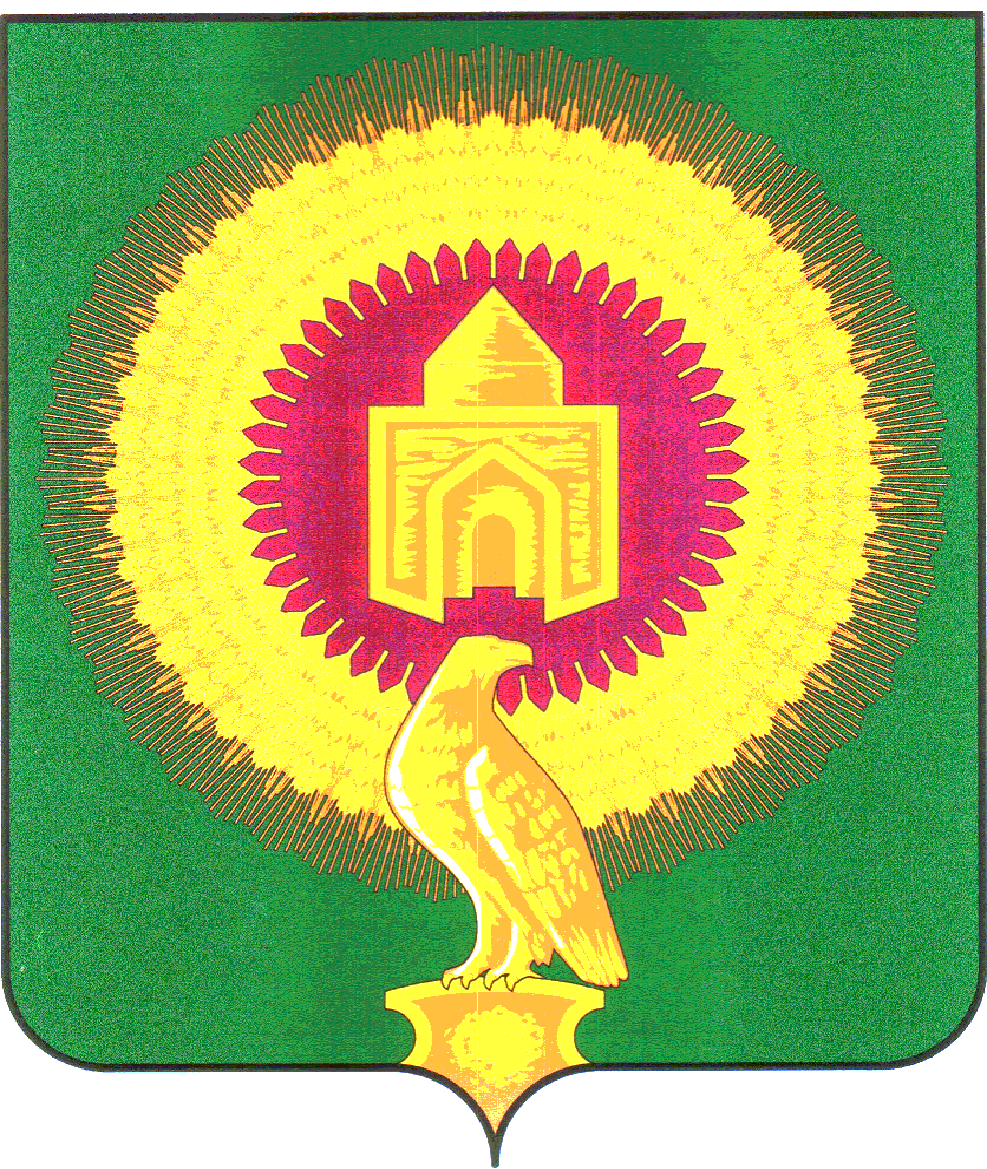 Глава Варненского муниципального района Челябинской области                                                                      К.Ю.МоисеевАДМИНИСТРАЦИЯВАРНЕНСКОГО МУНИЦИПАЛЬНОГО РАЙОНАЧЕЛЯБИНСКОЙ ОБЛАСТИРАСПОРЯЖЕНИЕОт  30.12.2016 г.  № 733-рс.ВарнаО внесении изменений в распоряжение администрации Варненского муниципального района Челябинской области от 30.10.2015г. №585-р «О создании телефонной «горячей линии»  по  противодействию коррупции в Варненском муниципальном районе Челябинской области»Внести в пункт 2 распоряжения администрации Варненского муниципального района Челябинской области от 30.10.2015г. №585-р «О создании телефонной «горячей линии»  по  противодействию коррупции в Варненском муниципальном районе Челябинской области» следующие изменения:          2.    Определить:2.1  Номер телефона для приема обращений граждан и юридических лиц о фактах коррупции – /835142/ 3-02-72;2.2 Ответственным за обеспечение деятельности в администрации Варненского муниципального района «горячей линии», за прием и регистрацию обращений, поступивших по телефону «горячей линии»,  секретаря Комиссии по противодействию коррупции в Варненском муниципальном районе  Кондратьеву Наталью Борисовну.3. Разместить информацию о работе «горячей линии» на официальном сайте  администрации Варненского муниципального района Челябинской области в сети Интернет.4. Контроль за исполнением данного распоряжения возложить на первого заместителя главы Варненского муниципального района Челябинской области Е.А.Парфёнова.